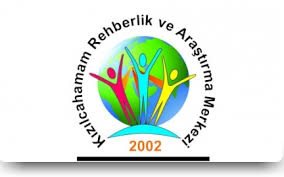 OKULLARDA ŞİDDETİ ÖNLEMEKIZILCAHAMAM-ANKARAMART-2019OKULLARDA ŞİDDETİ ÖNLEME      Okulda şiddet, okul iklimi üzerinde olumsuz sonuçlar üreten, öğrencilerin öğrenme süreçlerine olumsuz zarar veren, onların gelişimlerini engelleyen, saldırgan ve suç benzeri davranışları tanımlayan önemli konulardan biridir.        Okullardaki şiddet değişik nedenlerden kaynaklanabilir ve çok yönlüdür. Özellikle toplumda meydana gelen yozlaşmalar ve şiddet yanlısı eğilimler, öğrencileri büyük oranda etkilemektedir. 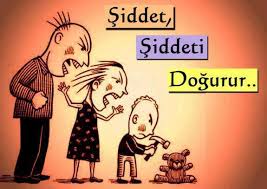 OKULLARDA KARŞILAŞILAN ŞİDDET TÜRLERİFiziksel Ceza: Bilerek verilen bir ceza ya da öfkeli bir yetişkinin veya yaşça büyük bir çocuğun düşünmeden aniden verdiği tepki olabilir. Buna örnek olarak öğrencilerin birbirini itmesi, vurması verilebilir. Zorbalık:  Yapanların bir kısmı saldırgandır ve kaba kuvvet kullanırlar. Kaba kuvvet dışında duygusal baskı, alay etme, arkadaş grubunda dışlama gibi zorbalık türleri de vardır. Zorbalığa uğrayan çocuk yaşadığı yoğun kaygında ötürü okula gitmek istemeyebilir ya da kendileri de şiddete başvurabilirler.Reddetmek: Çocuğun değerlerini kabul etmeyi reddetmek, kendisini küçük görmesine sebep olmak gibi tavırlardır.Aşağılamak: Alay ya da hakaret ederek çocuğu küçük düşürme durumudur.Yıldırmak: Fiziksel şiddetle tehdit etmekle ya da çocuğun eşyalarını kırıp dökmekle bir tür zorbalık yapma şeklidir.Ekonomik Şiddet: Kişilerin veya grupların bir öğrenci üzerinde baskı kurması, parasını alması vb. durumlar.Düşünsel Sorunlar: Geleceği ile ilgili plan yapamama, kara verme güçlüğü, kendinde bir sorun olduğuna inanma. 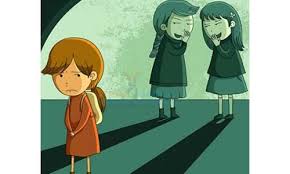 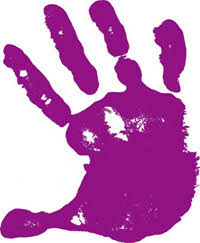 OKULDA ŞİDDETİN NEDENLERİ     Eğitim sistemimizdeki şiddetin yaygın kullanımı öncelikle ailesel faktörlere bağlıdır. Ailesi şiddet gören,  işlerin şiddet ile yapıldığını öğrenen ve bunun doğru olduğunu zanneden çocuk okul içinde de şiddete başvurur.      Bölünmüş ailelerin çocukları da ilgi, sevgi yetersizliğinde; ailede duygu, düşüncelerini paylaşabileceği bir muhatap bulamadığında da kendini şiddet kullanarak ifade etmeye çalışır. Böylece dikkat çekebileceğini ya da sorunlarını bu şekilde çözebileceği noktasında yanlış bir inanca sahip olur.  Bunun yanında ailedeki yetişme tarzı, anne baba tutumlarındaki tutarsızlıklar çocukta da tutum farklılıklarına, kendi isteklerinin yerine gelmesi için arkadaşlarına fiziksel veya psikolojik şiddet uygulayabilmektedir.        TV programlarındaki şiddet içeren unsurlar da öğrencileri şiddete doğru yöneltir. Öğrenciler televizyonlarda gördükleri şiddet içeren unsurları hayatın normal bir parçası gibi algılayıp ona göre hareket etmeye çalışırlar. OKULDA ŞİDDETİN SONUÇLARI                 Sosyalleşmenin, toplumsal rollerin şekillenmeye başladığı, gelişimsel bir süreç olan okulun güvenli bir ortam olması başta öğrenciler olmak üzere okuldaki bireyler için çok önemli bir yere sahiptir. Tam tersi durumda ise kaotik bir süreç gerçekleşebilir.  Böyle bir ortamda şiddet uygulayan öğrenci sorumluluktan kaçar, haksız bir şekilde çeşitli menfaatler elde etmeye başlar, ilgi odağı olduğunu düşünür. Bir kısır döngü içinde şiddet, olumsuz duygu ve davranışları tetikler; bu ise yeni şiddet olaylarına basamak oluşturur.  Şiddete uğrayan çocukların tehdit neticesi yaşadığı şahsiyet zedelenmesi, utanç duymalarına ve sessiz kalmalarına neden olabilir. Bu durumda çocukların baskı ve şiddete maruz kalması devam edebilir.  Bu da sebepsiz korkulara, aileye bağımlılıktaki artışa, strese, başarı düşüşüne, şiddete karışmaya, depresyona sebep olabilir. Aslında bu kısır döngü içinde her iki taraf da fiziksel, duygusal, psikolojik zarar görür.                   Anne babaların çocuklarındaki sıra dışı davranışları erken fark etmeleri önemlidir. Şiddete maruz kalmış bir çocuk bunu gizleme yoluna gider. Anne baba ve eğitimcilerin çocukların takibini iyi yapması çocukların şiddete bulaşma ya da maruz kalma durumunu ciddi oranda azaltmaktadır.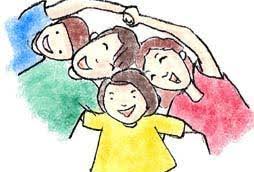 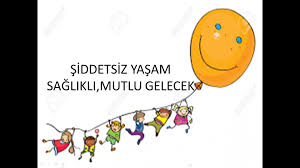 OKULDA ŞİDDETİ ENGELLEME YOLLARIOkulda risk faktörü içeren durumların tespit edilmesi ve bu doğrultuda okul eylem planının yapılması, İhtiyaç duyan öğrencilere psikolojik danışma hizmetinin verilmesi,İhtiyaç duyan öğrencilerin sosyal faaliyetlere olumlu şekilde yönlendirilmesi,Risk grubundaki öğrencilerin aileleriyle görüşmelerin yapılması,Gerektiği zaman öğrencilerin ailelerine ev ziyaretlerinin yapılması,  Okul çevresi kontrollerinin emniyet desteğiyle sağlanması,Etkili okul kurallarının belirlenmesi ve okul idaresi, öğretmen, öğrencilerin katılımıyla kuralların belirlenmesi,Servis, okul kantini gibi yerlerin denetiminin titizlikle yapılması,Sınıf rehberliğinin etkin çalışması,       Okulda şiddetin engellenmesi veya öğrencilerin birtakım şiddet unsurlarına yönelimlerinin engellenmesi onların çeşitli gereksinimlerinin karşılanması ile yakından ilişkilidir.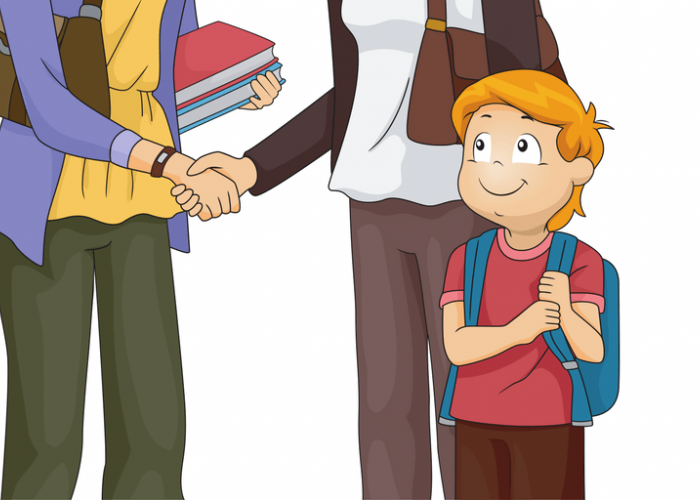        VELİLER ÇOCUKLARDA ŞİDDET İÇERİKLİ DAVRANIŞLARI NASIL ÖNLEYEBİLİR?Anne baba çocuğa saldırganlık modeli olmamalıdır.Çocuğun istekleri saldırgan davranışlar yapınca yerine getiriliyorsa, çocuk isteklerini yaptırmada şiddeti araç olarak görmeye başlar. Saldırgan davranışların yanlış olduğu, istenmeyen davranış olduğu gösterilmelidir.Saldırgan davranışlar kesinlikle fiziksel şiddetle cezalandırılmamalıdır.Saldırgan davranışlar ortaya çıktığında yetişkinler sakin davranmalı, anormal tepkiler verilmemelidir. Bunun yerine ‘ben dili’ kullanılmalıdır.Çocuk gergin ve sinirliyken onunla tartışmamalı, sakinleştikten sonra davranışı hakkında konuşulmalıdır.Kendinize ve çocuğunuza sakinleşmek için zaman tanıyın.Çocuğun dışarıda oynamasına izin verilmelidir. Bu çocuğun enerjisini boşaltmasına yardımcı olur.Çocuğun olumlu davranışları pekiştirilmelidir.Çocuğunuzun yaşı ne olursa olsun ona zaman ayırarak eleştirmeden, yönlendirmeden, kontrol etmeye çalışmadan sadece dikkatle izleyin ve yaptığı olumlu davranışları takdir edin.Korku kültürü yerine çocuğunuzun bir birey olduğunu unutmadan onunla iletişim kurun.Çocuğunuzun duygusal ve psikolojik iyi oluşu için onu aşağılamaktan, hakaret etmekten kesinlikle kaçının. 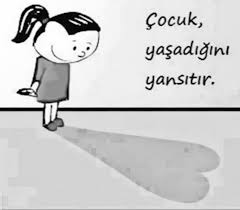 